TOUS LES FORMATS POUR INTERNET(De la BANNIERE au HEADER sur 3 pages)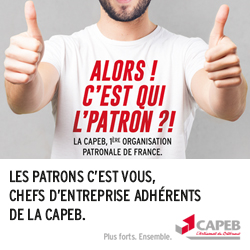 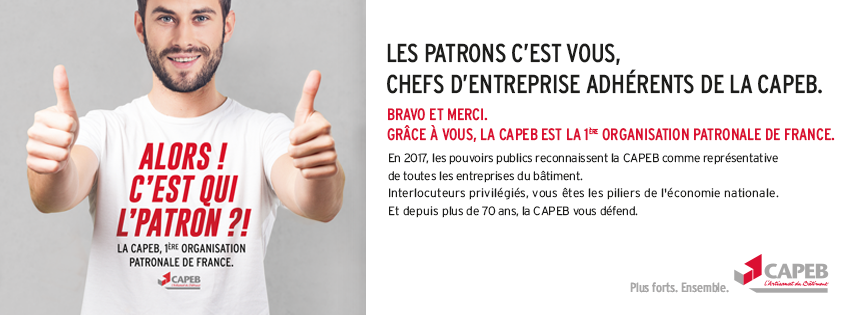 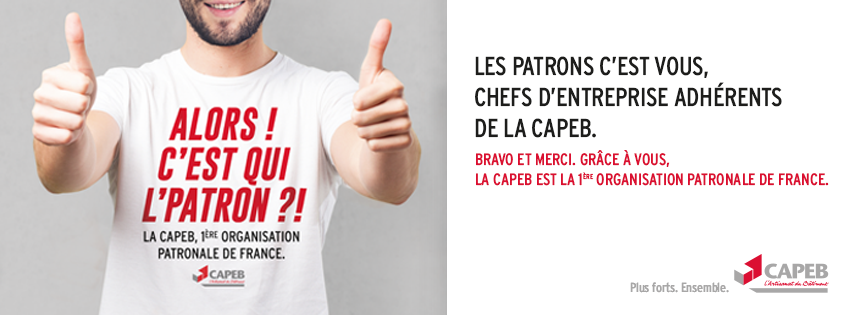 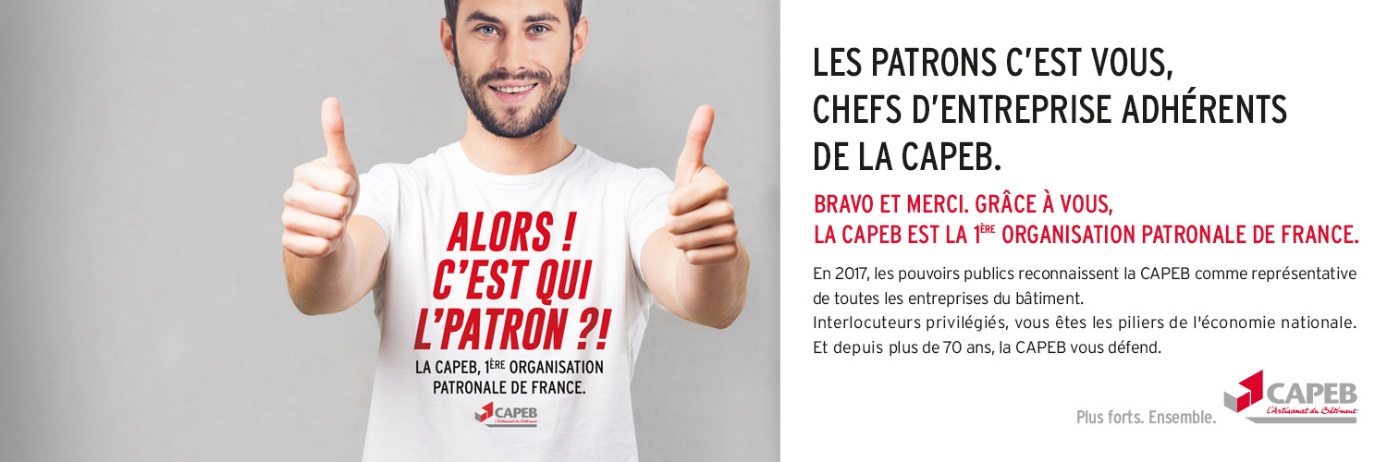 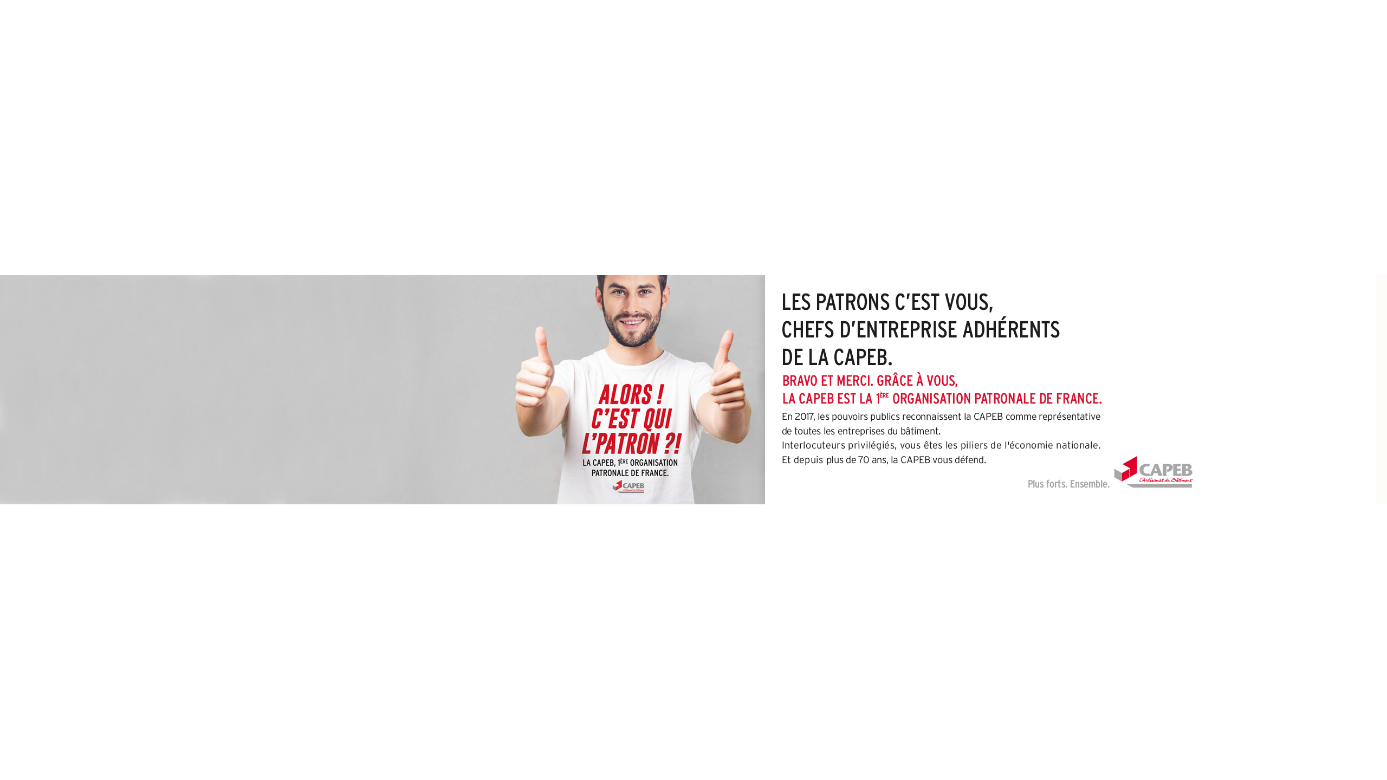 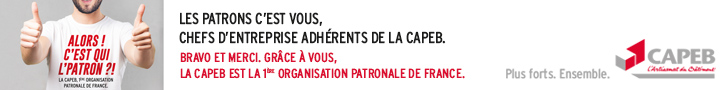 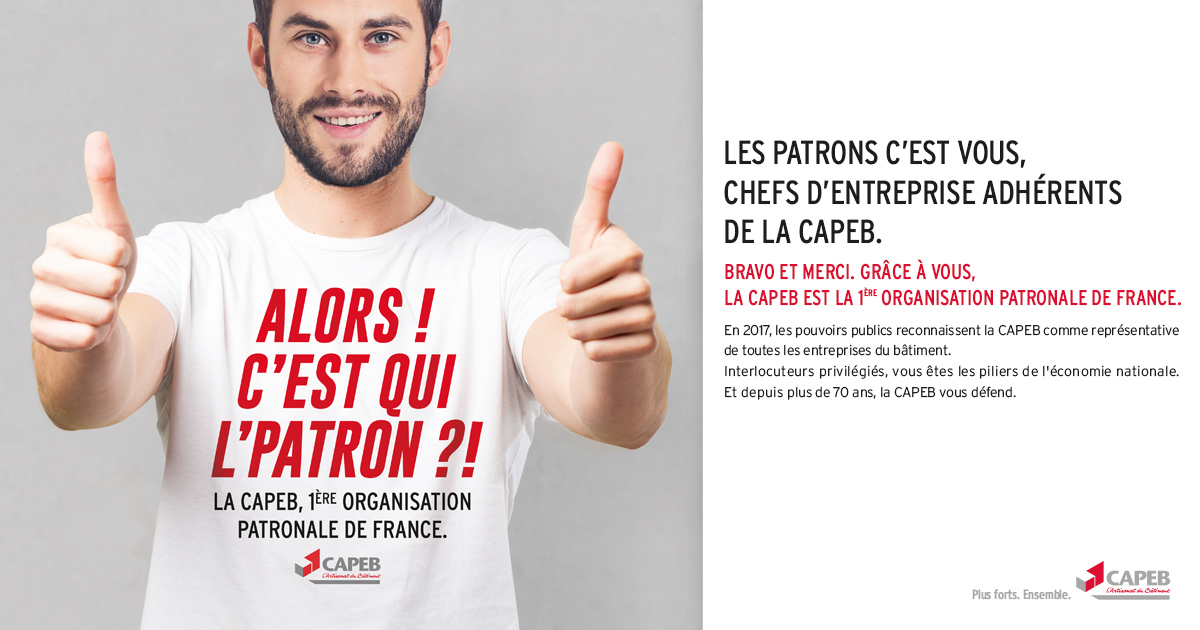 TOUS LES FORMATS POUR INTERNET (dernière page)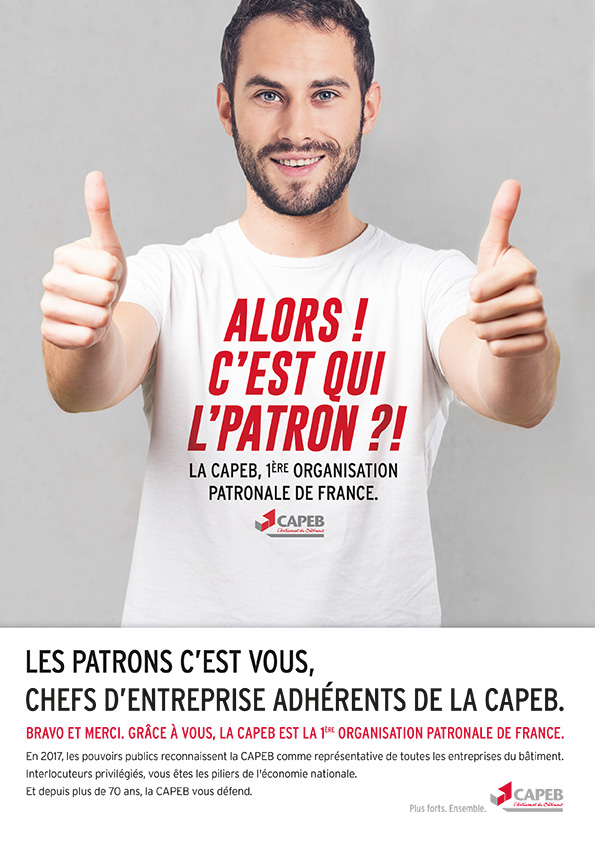 